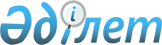 "Қазақстан Республикасы Үкiметiнiң заң жобалау жұмыстарының 2013 жылға арналған жоспары туралы" Қазақстан Республикасы Үкiметiнiң 2012 жылғы 29 желтоқсандағы № 1778 қаулысына өзгерiс пен толықтыру енгiзу туралыҚазақстан Республикасы Үкiметiнiң 2013 жылғы 27 маусымдағы № 862 қаулысы

      Қазақстан Республикасының Үкiметi ҚАУЛЫ ЕТЕДI:



      1. «Қазақстан Республикасы Үкiметiнiң заң жобалау жұмыстарының 2013 жылға арналған жоспары туралы» Қазақстан Республикасы Үкiметiнiң 2012 жылғы 29 желтоқсандағы № 1778 қаулысына (Қазақстан Республикасының ПҮАЖ-ы, 2012 ж., № 7, 65-құжат) мынадай өзгерiс пен толықтыру енгiзiлсiн:



      көрсетiлген қаулымен бекiтiлген Қазақстан Республикасы Үкiметiнiң заң жобалау жұмыстарының 2013 жылға арналған жоспарында:



      реттік нөмірі 33-жол алынып тасталсын;



      мынадай мазмұндағы реттік нөмірі 41-1-жолмен толықтырылсын:

«                                                                 ».

      2. Осы қаулы қол қойылған күнiнен бастап қолданысқа енгiзiледi.      Қазақстан Республикасының

      Премьер-Министрi                           С.Ахметов
					© 2012. Қазақстан Республикасы Әділет министрлігінің «Қазақстан Республикасының Заңнама және құқықтық ақпарат институты» ШЖҚ РМК
				41-1Қазақстан Республикасының кейбір заңнамалық актілеріне білім беру мәселелері бойынша өзгерістер мен толықтырулар енгізу туралыБҒММамырТамыз ҚазанМ.Қ. Орынханов 